Программаоткрытого заседания Комитета по энергетике СОСПП 30.09.2021г.Тема:  наука, промышленность, бизнес – коллаборация в движении по пути импортозамещения Дата и место проведения: 30 сентября  2021г.г. Челябинск,  проспект Ленина, 78в, Южно-Уральский Государственный Университет, УДК СИГМА, зал заседаний – 1-й офлайн центр; г. Екатеринбург, ул. Пушкина, 6, СОСПП, зал заседаний – 2 офлайн центр  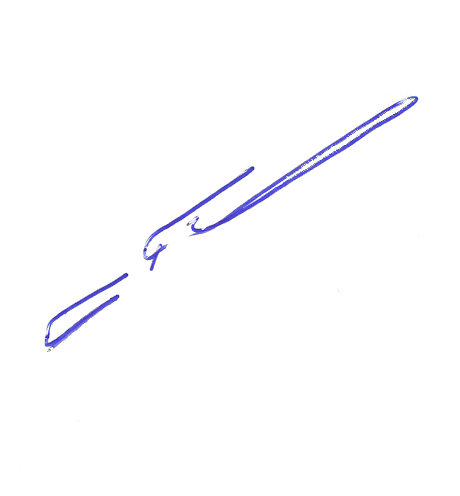 Председатель Комитета                                                                    В.Н. Родин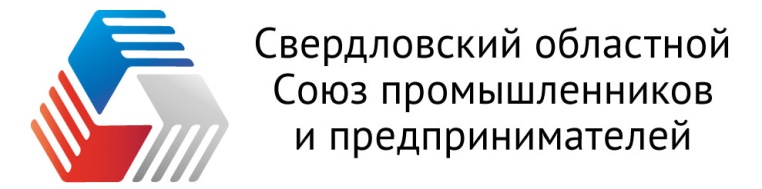 Комитет по энергетике. Екатеринбург, ул .Б. Ельцина, 1Тел.  8(343) 359-08-49e-mail: shilov-va@rosseti-ural.ruВремяМероприятиеДокладчик / ответственный10:00 -11:00Регистрация участников заседания, кофе-брейк, экскурсия по лабораториям.Принимающая сторонаПопов Михаил Юрьевич, Начальник управления научной и инновационной деятельности Южно-Уральского государственного университета, к.т.н. , доцент11:00 – 11:05Открытие заседания Комитета. Родин Валерий Николаевич, председатель Комитета по энергетике СОСПП (модератор)
Шилов Владимир Алексеевич, заместитель председателя Комитета по энергетике СОСПП (модератор)11:05-11:15Приветствие участников заседанияШестаков Александр Леонидович, ректор Южно-Уральского государственного университета, председатель Совета ректоров вузов УрФО, д.т.н., профессор11:15-11:25Приветствие участников  заседанияПороднов Александр Валерьевич, первый вице-президент Свердловского областного Союза промышленников и предпринимателей11:25-11:35Приветствие участников заседанияЧикризов Игорь Николаевич,  первый заместитель министра энергетики и ЖКХ Свердловской области11:35-11:45Новые механизмы   поддержки промышленного комплексаПонькина Анастасия Олеговна, начальник управления стратегического  развития Министерства промышленности Челябинской области11:45-12:00Сценарии развития Свердловской области в контексте научно-технологического развития РФАкбердина Виктория Викторовна, д.э.н., член-корреспондент РАН, Институт экономики УрО РАН -  заместитель директора, руководитель отдела региональной промышленной политики и экономической безопасности, член Комитета по энергетике СОСПП12:00-12:15Разработки Института электрофизики УрО РАНЧайковский Станислав Анатольевич, директор Института электрофизики УрО РАН, член- корреспондент РАН,  д.ф.м.н., член Комитета по энергетике.Кайгородов Антон Сергеевич, зам директора ИЭФ УрО РАН, к.ф.м.н.12:15-12:25Инновационные проекты ГК КУРС: технопарки, сотрудничество с ЮУрГУ по экологическим проектамЕремин Евгений Михайлович, генеральный директор ГК «КУРС», председатель Совета директоров ЗАО «Челябтяжмашпроект», член Комитета по энергетике СОСПП,  г. Челябинск12:25-12:35Об актуальности импортозамещения в процессе эксплуатации и ремонта энергетического оборудования зарубежного производства.Капитонов Станислав Николаевич, генеральный директор ООО «Урал ВТИ»,  г. Челябинск12:35-12:42Разработки Южно-Уральского государственного университета   в области использования солнечной энергииКирпичникова Ирина Михайловна, д.т.н., профессор, зав. кафедрой ЭССиСЭ, ФГАОУ ВО «ЮУрГУ (НИУ)»12:42-12:50Устройство повышения эффективности ветроэнергетических установок за счет снижения ошибки ориентацииСоломин Евгений Викторович, д.т.н., профессор кафедры ЭССиСЭ, ФГАОУ ВО «ЮУрГУ (НИУ)»12:50-12:57Электромеханическое устройство для очистки линий электропередач от наледи с питанием от очищаемого проводаКоробатов Денис Владимирович, к.т.н., доцент кафедры ЭССиСЭ, ФГАОУ ВО «ЮУрГУ (НИУ)»12:57-13:05Мониторинг состояния распределительной сети 0,4-10 кВВалеев Рустам Галимянович, к.т.н., доцент кафедры ЭССиСЭ , ФГАОУ ВО «ЮУрГУ (НИУ)13:05-13:13Разработка накопителя электроэнергии с применением водородной технологии топливных элементов на основе утилизации выбросов двуокиси углерода и получения метанола.Ганджа Сергей Анатольевич, д.т.н., доцент, зав. кафедрой ТОЭ, ФГАОУ ВО «ЮУрГУ (НИУ)»13:13-13:20Функциональные материалыВинник Денис Александрович, д.т.н., доцент, зав. кафедрой МиФХМ, ФГАОУ ВО «ЮУрГУ (НИУ)»13:20-13:27Интеллектуальное регулирование отпуска теплоты на источнике теплоснабженияПриходько Юрий Сергеевич, преподаватель кафедры ПТЭ, ФГАОУ ВО «ЮУрГУ (НИУ)»13:27-13:35"Разработка новых конструктивно-технологических решений опор ЛЭП из композитных и гибридных материалов".Мишнев Максим Владимирович, д.т.н., доцент, зав. кафедрой СКиС., ФГАОУ ВО «ЮУрГУ (НИУ)»13:35-13:42Сетевые накопители энергии для объектов энергетики ООО НТЦ "Приводная техника"Григорьев Максим Анатольевич, д.т.н., доцент, зав. кафедрой АЭП, ФГАОУ ВО «ЮУрГУ (НИУ)»13:42-13:50Применение технологии промышленного интернета вещей (IIoT) для повышения эффективности производственных процессовАбдуллин Вильдан Вильданович, к.т.н., доцент кафедры АиУ, ФГАОУ ВО «ЮУрГУ (НИУ)»13:50-14:05Повышение энергоэффективности и надежности электроснабжения (ТОП 60 инновационных проектов России)Кудряшов Андрей Анатольевич, проектный менеджер Машиностроительного кластера Республики Татарстан, г. Казань14:05-14:15Как мы выращиваем кадры для себя – эволюция работы с вузами и студентами за 15 лет.Андреевских Вера Валерьевна, руководитель кадровой службы ИК «Прософт – Системы»,  г. Екатеринбург14:15-14:25Подведение итогов совещания.Родин Валерий Николаевич, председатель Комитета по энергетике СОСПП (модератор)
Шилов Владимир Алексеевич, заместитель председателя Комитета по энергетике СОСПП (модератор)14:25-14:30Решение Комитета.Шилов Владимир Алексеевич, заместитель председателя Комитета по энергетике СОСПП14:30 - Завершение мероприятия. Кофе.  Свободное общение,  обмен участников заседания информацией и  контактами 14:30 - Завершение мероприятия. Кофе.  Свободное общение,  обмен участников заседания информацией и  контактами 14:30 - Завершение мероприятия. Кофе.  Свободное общение,  обмен участников заседания информацией и  контактами 